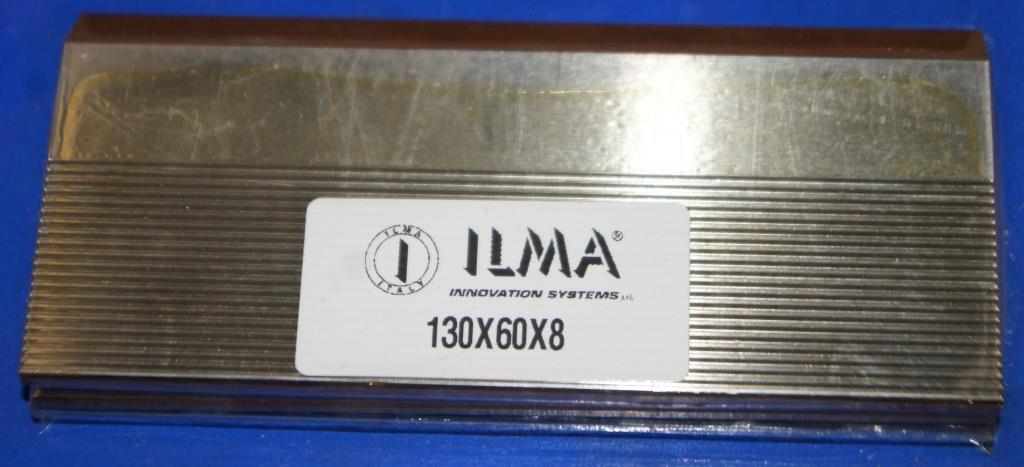 Код из 1САртикулНаименоваие/ Бренд/ПоставщикТехнические характеристикиГабаритыД*Ш*В,ммМасса,грМатериалМесто установки/НазначениеF0043534Н130608Бланкета для профилирования HSS 18% 130*60*8 (ILMA)130*60*8300металлЧетырехстронние станки -Ножевые головы  F0043534Н130608130*60*8300металлЧетырехстронние станки -Ножевые головы  F0043534Н130608130*60*8300металлЧетырехстронние станки -Ножевые головы  